О внесении изменений и дополнений в Правила землепользования и застройки с. Егалышево, с. Балагушево, д. Борискино, д. Лентовка, д. Сабурово, д. Семеновка сельского поселения Енгалышевский сельсовет муниципального района Чишминский район Республики Башкортостан, утвержденных Решением Совета сельского поселения Енгалышевский сельсовет муниципального района Чишминский район Республики Башкортостан от 03.09. 2018 года № 33 В связи с изменениями в Градостроительном кодексе Российской Федерации, руководствуясь Уставом сельского поселения Енгалышевский сельсовет Муниципального района Чишминский район Республики Башкортостан, Совет сельского поселения Енгалышевский сельсовет муниципального района Чишминский район Республики БашкортостанРЕШИЛ:          1. Внести изменения и дополнения  в Правила землепользования и застройки с. Енгалышево, с. Балагушево, д. Борискино, д. Лентовка, д. Сабурово, д. Семеновка сельского поселения Енгалышевский сельсовет  муниципального района Чишминский район Республики Башкортостан, утвержденные решением Совета сельского поселения Енгалышевский сельсовет муниципального район Чишминский район Республики Башкортостан, утвержденные решением Совета сельского поселения Енгалышевский сельсовет муниципального района Чишминский район Республики Башкортостан от 03.09. 2018 года № 33, а именно:      1.1. В статью 1 внести следующие изменения:« приаэродромная территория- это прилегающий к аэродрому участок земной или водной поверхности, в пределах которого устанавливается зона с особыми условиями территории»;«шестая подзона – территория на которой запрещается размещать объекты, способствующие привлечению и массовому скоплению птиц».     1.2. подпункт 9 статьи 7 дополнить подпунктом»«шестая подзона, в которой запрещается размещать объекты, способствующие привлечению и массовому скоплению птиц».        1.3. Пункт 3 статьи 14 дополнить следующими словами:        Приказом Министерства Транспорта Российской Федерации (Росавиации) от  18.08.2020г. № 1052-П «Об установлении приаэродромной территории аэродрома Уфа»  установлена приаэродромная территория, а также установлены ограничения использования  земельных участков и земель, попадающих под действие вышеуказанной территории.  На приаэродромной территории аэродрома «Уфа» выделяются следующие подзоны, в которых устанавливаются ограничения использования объектов недвижимости и  осуществления деятельности: 
- шестая подзона, в которой запрещается размещать объекты, способствующие  привлечению и массовому скоплению птиц; 
В границах приародромной территории, в границах шестой подзоны расположены населенные пункты сельского поселения: с. Енгалышево, д. Лентовка, д. Борискино, д.  Семеновка и частично с. Балагушево. 
Графическое описание приаэродромной территории аэродрома ОА «Международный  аэропорт Уфа» приведено в приложение к настоящим Правилам.        2. В связи с приведением в соответствие текстовой части Правил землепользования и застройки с. Енгалышево, с. Балагушево, д. Борискино, д. Лентовка, д. Сабурово, д. Семеновка сельского поселения Енгалышевский сельсовет  муниципального района Чишминский район Республики Башкортостан с графическими материалами (Приложение 1) заменить в тексте Правил обозначение «Ж-1» на «Ж».3. Обнародовать данное решение в здании администрации сельского поселения по адресу: Республика Башкортостан, Чишминский район, с. Енгалышево, ул. Манаева, д.13 и разместить на официальном сайте администрации Енгалышевский сельсовет муниципального района Чишминский район Республики Башкортостан.4. Настоящее Решение вступает в силу с момента его подписания.5. Контроль над исполнением настоящего Решения оставляю за собой.Глава сельского поселения                                                         Ф.Г.БадретдиновБаш[ортостан Республика]ыШишм^ районныМУНИЦИПАЛЬ районнын ЕЕнгалыш ауыл советы ауыл биЛ^м^е советы 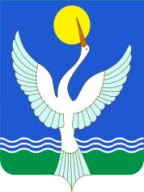 СОВЕТСЕЛЬСКОГО ПОСЕЛЕНИЯЕнгалышевский сельсоветМУНИЦИПАЛЬНОГО РАЙОНАЧишминскИЙ районРеспублики Башкортостан[арар             24 ноябрь 2021 й. № 40          решение         24 ноября 2021 г. 